Pupil Information
Home Address  Parental Responsibility – please see attached sheet for further informationEmergency Contact DetailsPlease give details of people (including parents) who could be contacted if needed e.g. in case of illness. It is essential we have at least 2 contacts’ details.Medical InformationI undertake to inform the school as soon as possible of any change in medical circumstance.
I consent to emergency medical treatment should it be necessary during the school day, including on educational visits.I give permission for my child to take part in any food activities and taste items of food.Ethnic/Cultural Information
SiblingsIf there are any brothers or sisters at Winshill Village Primary and Nursery School please give their name, form/tutor group and year.Health Visitors DetailsPlease give your health visitors details below.   Additional Information
We have 3 intakes per year, please tick when you would like your child to start with us:     September													  January													  April			Should you wish to start your child at a different time of the year, please speak to the office staff. 											 As soon as possible  	General Data Protection Regulation (GDPR) Statement Your privacy is critically important to us. At John Taylor Multi Academy Trust (JTMAT) the following principles underpin our approach to respecting your privacy:We value the trust that you place in us by giving us your child's personal information. We will always use your personal information in a way that is fair and worthy of that trust.We will provide clear information about how we use your personal information. We shall always be transparent with you about what information we collect, what we do with it, with whom we share it and who you should contact if you have any concerns.We will take all reasonable steps to protect your information from misuse and keep it secure.We will comply with all applicable data protection laws and regulations and we will co-operate with data protection authorities.For more information regarding our GDPR compliance please visit https://jtmat.co.uk/privacy. 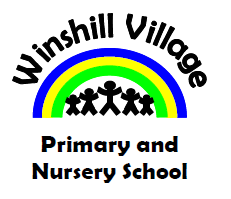 Winshill Village Primary and Nursery School
Brough RoadWinshillBurton-on TrentDE15 0DHTel: 01283 247570Email: office@winshillvillage.staffs.sch.ukWebsite: www.winshillvillage.org.uk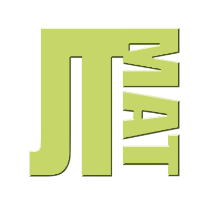 CONFIDENTIAL ADMISSION FORMParents/Carers are asked to provide the following information which will help the school support you and your child during their time at Winshill Village Primary and Nursery School.CONFIDENTIAL ADMISSION FORMParents/Carers are asked to provide the following information which will help the school support you and your child during their time at Winshill Village Primary and Nursery School.CONFIDENTIAL ADMISSION FORMParents/Carers are asked to provide the following information which will help the school support you and your child during their time at Winshill Village Primary and Nursery School.Legal Forename:Legal Surname:Preferred Forename (if different):Preferred Surname (if different):Middle Name(s):Middle Name(s):Date of Birth (DD/MM/YYYY):We will need to see your child’s original birth certificateGender (M/F):House Number/Name:Street Name:Town/City (e.g. Burton-on-Trent):District (e.g. Winshill):County:Postcode:Name of parents/persons who have legal parental responsibility with whom the child is livingName of parents/persons who have legal parental responsibility with whom the child is livingName:Relationship to child:Name:Relationship to child:Name any other living parent/persons who have legal parental responsibilityName any other living parent/persons who have legal parental responsibilityName:Relationship to pupil:Address:Address:If a parent is deceased, please give their name and date of death:If a parent is deceased, please give their name and date of death:Priority Contact 1
Must have legal parental responsibilityPriority 2 Contact
Should have legal parental responsibilityTitle:Forename:Surname:Gender M/F:Relationship to child:Provided the person has parental responsibility this mobile number can be used by the texting service.Provided the person has parental responsibility this mobile number can be used by the texting service.Mobile telephone number:Home telephone number:Work telephone number:Preferred contact number, please circle:Mobile           Home          WorkMobile           Home          WorkPreferred email address:Home Address:Postcode:Priority 3 ContactPriority 4 ContactTitle:Forename:Surname:Gender M/F:Relationship to child:Provided the person has parental responsibility this mobile number can be used by the texting service.Provided the person has parental responsibility this mobile number can be used by the texting service.Mobile telephone number:Home telephone number:Work telephone number:Preferred contact number, please circle:Mobile           Home          WorkMobile           Home          WorkPreferred email address:Home Address:Postcode:Name of Doctor:Name of Medical Surgery/Practice:Address and Postcode:Address and Postcode:Medical conditions, allergies, dietary needs or any other information that you wish us to record:YesNoDoes any medical condition detailed above require a care plan?Foods that cannot be eaten:Parent/Guardian Signature (s):Date:Print Name(s):Print Name(s):Parent/Guardian Signature (s):Date:Print Name(s):Print Name(s):Parent/Guardian Signature (s):Date:Print Name(s):Print Name(s):Ethnic Origin/Ethnicity:Nationality: Religion:Country of Birth:First Language (if not English):Home Language (if not English):NameForm/Tutor GroupYearNAMETELEPHONE NUMBEREMAIL ADDRESSADDRESSPupil Premium is additional money the school/academy gets from Central Government to support pupils. It is very important that you provide the details below as this can directly affect our funding and could impact provision for your child.YesNoIs your family in receipt of Income Support or income related benefits?Are you the foster parent of this child?Is your child adopted?Are either of the parents currently serving in the armed forces?YesNoDoes your child have an Educational, Health Care Plan (EHCP)? Does your child have any disability?Does your child have any SEN needs?Does your child have any other agency involvement – if so please list below:Any other information:  Parent/Guardian Signature (s):Date:Print Name(s):Print Name(s):